VS-LohnsburgDatenschutzerklärungVerarbeitung von personenbezogenen Daten 
Datenschutz ist der VS-Lohnsburg ein wichtiges Anliegen. Personenbezogene Daten werden daher ausschließlich auf Grundlage der Bestimmungen der EU-Datenschutz-Grundverordnung (DSGVO) sowie der österreichischen Rechtslage (Datenschutzgesetz-DSG) verarbeitet. Datenschutz wird in der VS-Lohnsburg aktiv betrieben. Alle Lehrerinnen und Lehrer werden datenschutzrechtlich geschult und verarbeiten Daten verantwortungsvoll im Rahmen der gesetzlichen Grundlagen. Verantwortlicher und DatenschutzbeauftragterVerantwortlicher für die Verarbeitung personenbezogener Daten im Sinne der DSGVO ist die Bildungsdirektion OÖ.Kontaktdaten:
Bildungsdirektion OÖ
Sonnensteinstraße 20
4040 LinzDer Datenschutzbeauftragte der Bildungsdirektion OÖ ist:
Edmund Hauswirth
datenschutz@bildung‐ooe.gv.atAls öffentliche Einrichtung handelt die VS-Lohnsburg entsprechend dem verwaltungsrechtlichen Legalitätsprinzips, d.h. dass die Verwaltung auf österreichischem und europäischem Recht beruht. So sind die geltenden Normen auch für die Verarbeitung personenbezogener Daten und deren Dauer meist die relevante Rechtsgrundlage (Art 6 bzw. 9 DSGVO). Im konkreten Einzelfall kommt aber auch ein Vertrag oder eine sonstige rechtliche Verpflichtung in Betracht. Soweit Sie Ihre Einwilligung zur Verarbeitung Ihrer Daten erteilt haben, ist diese die Grundlage wie auch die Grenze für die diesbezüglichen Tätigkeiten. Der Zweck der Verarbeitung von personenbezogenen Daten ist ebenso durch die österreichische und europäische Rechtslage bestimmt und orientiert sich an den gesetzlichen Aufgaben der VS-Lohnsburg. Die Grundlage hierfür stellt das Bundesministeriengesetz (BMG) in der jeweils geltenden Fassung dar. In der Regel werden durch die VS-Lohnsburg personenbezogene Daten nicht in Drittländer übermittelt bzw. keine automatisierten Entscheidungsfindungen getroffen. Ausnahmen basieren auf gesetzlicher Grundlage. Hinweise zu speziellen Verarbeitungen finden Sie am Ende dieser Information. Verantwortlicher und Datenschutzbeauftragter 
Verantwortlicher für die Verarbeitung personenbezogener Daten im Sinne der DSGVO ist die 
VS-LohnsburgKontaktdaten: 
                  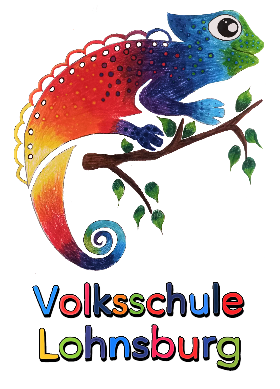                                    Unterdorf 88                                   4923 Lohnsburg                                   Tel.: +43 7754 2120                                   E-Mail: s412161@schule-ooe.atDer zuständige Datenschutzbeauftragte der Bildungsdirektion OÖ ist: 
AD Edmund Hauswirth 
datenschutz@bildung-ooe.gv.at Recht auf Auskunft (Art. 15 DSGVO) 
Sie haben das Recht auf Auskunft über die Verarbeitung Ihrer personenbezogenen Daten. Wir weisen darauf hin, dass zur Bearbeitung von Auskunftsersuchen die Identität der Antragstellerin oder des Antragstellers glaubhaft zu machen ist (mittels Handysignatur/Bürgerkarte oder Kopie von Reisepass oder Personalausweis). Zur Ermöglichung einer raschen und zielführenden Auskunft ersuchen wir Sie im Sinne der Mitwirkungspflicht, möglichst konkrete Angaben zu Ihrer Identität sowie Ihrem Ansuchen zu machen. Sie können sich auch auf einzelne Informationen oder Verarbeitungsvorgänge beziehen. Die Zentralstelle des Bundesministeriums für Bildung, Wissenschaft und Forschung kann naturgemäß über jene Daten Auskunft erteilen, die sie als datenschutzrechtlich Verantwortliche verarbeitet. Bitte wenden Sie sich daher etwa bei Fragen über Verarbeitungen an die VS-Lohnsburg.,Leiterin Irmgard Mathe´.Das Recht auf Auskunft kann in Einzelfällen entsprechend der geltenden Rechtslage eingeschränkt sein. Bitte richten Sie Ihr Auskunftsersuchen an die VS-Lohnsburg.Die VS-Lohnsburg beantwortet Ihr Ersuchen um Auskunft gemäß Art 15 DSGVO so rasch wie möglich binnen eines Monats ab Eingang. Ist die Erledigung des Antrages komplex und liegen mehrfache Anträge vor, kann die Frist um zwei weitere Monate verlängert werden. In diesem Fall werden Sie entsprechend informiert. Um sicherzustellen, dass Ihre personenbezogenen Daten ausschließlich Ihnen zur Verfügung gestellt werden, wird die Zustellung der Auskunft in der Regel zu eigenen Händen (RSa-Brief) erfolgen. Weitere Betroffenenrechte (Art. 16 ff DSGVO) 
Auch zur Geltendmachung der weiteren Betroffenenrechte im Wirkungsbereich der VS-Lohnsburg im Sinne der DSGVO wie Berichtigung, Löschung etc. wenden Sie sich bitte an:s412161@schule-ooe.at Bitte beachten Sie dabei, dass diese Rechte in Einzelfällen entsprechend der geltenden Rechtslage eingeschränkt sein können. Beschwerdemöglichkeit 
Wenn Sie sich in Ihren Datenschutzrechten als verletzt erachten, wenden Sie sich bitte an datenschutz@bildung-ooe.gv.at. Zudem haben Sie gemäß DSGVO die Möglichkeit der Beschwerde an die datenschutzrechtliche Aufsichtsbehörde. Das ist in Österreich die Datenschutzbehörde (www.dsb.gv.at). 